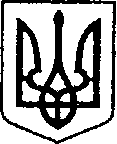 УКРАЇНАЧЕРНІГІВСЬКА ОБЛАСТЬМІСТО НІЖИНМ І С Ь К И Й  Г О Л О В А  Р О З П О Р Я Д Ж Е Н Н Я« 02 » травня 2022 р.	              м. Ніжин	                              № 96Про внесення змін до Переліку та обсягів закупівель товарів, робіт і послуг, затвердженого розпорядженням «Про затвердження переліку та обсягів закупівель товарів, робіт і послуг, що необхідно здійснити для забезпечення потреб виконавчого комітету Ніжинської міської ради в умовах воєнного стану від 12.04.2022 №80           Відповідно до статті 42, 59, 73  Закону України "Про місцеве самоврядування в Україні", Законів України «Про правовий режим воєнного стану», «Про публічні закупівлі», «Про оборонні закупівлі», Указу Президента України від 24 лютого 2022 року № 64/2022 «Про введення воєнного стану в Україні», постанови Кабінету Міністрів України від 28 лютого 2022 року № 169 «Деякі питання здійснення оборонних та публічних закупівель товарів, робіт і послуг в умовах воєнного стану» (зі змінами) ( далі – Постанова), Регламенту виконавчого комітету Ніжинської міської ради Чернігівської області VIII скликання, затвердженого рішенням Ніжинської міської ради Чернігівської області VIII скликання від 24.12.2020 р. № 27-4/2020, у зв’язку з наявною додатковою потребою в закупівлі товарів, робіт і послуг, що не включається до річного плану закупівель, перелік та обсяги яких затверджено розпорядженням «Про визначення переліку та обсягів закупівель товарів, робіт і послуг, що необхідно здійснити для забезпечення потреб виконавчого комітету Ніжинської міської ради в умовах воєнного стану від 12.04.2022 №80:           1. Внести зміни до Переліку та обсягів закупівель товарів, робіт і послуг, затвердженого розпорядженням «Про визначення переліку та обсягів закупівель товарів, робіт і послуг, що необхідно здійснити для забезпечення потреб виконавчого комітету Ніжинської міської ради в умовах воєнного стану від 12.04.2022 №80 шляхом затвердження нової редакції.2. Відповідальним за виконання Постанови призначити начальника відділу бухгалтерського обліку – головного бухгалтера Єфіменко Н.Є.3. Контроль за виконанням цього розпорядження покласти на першого заступника міського голови з питань діяльності виконавчих органів ради Вовченка Ф.І.Міський голова                                                                      Олександр КОДОЛАВІЗУЮТЬ: В.о. начальника відділу з питань                                  Анатолій ІВАНИЦЬКИЙ      надзвичайних  ситуацій, цивільного                          захисту населення, оборонної тамобілізаційної роботиКеруючий справами виконавчого                                 Валерій САЛОГУБкомітету Ніжинської міської ради                                                          Начальник відділу юридично-кадрового                      В’ячеслав ЛЕГАзабезпечення апарату виконавчого комітету Ніжинської міської ради                                                         «Затверджено»розпорядження міського головивід «02 » травня 2022 року № 96Перелік та обсяг закупівельтоварів, робіт і послуг, що необхідно здійснитидля забезпечення потреб виконавчого комітету Ніжинської міської радив умовах воєнного стануПерший заступник міського головиз питань діяльності виконавчих органів радиФедір ВОВЧЕНКОНачальник відділу бухгалтерськогообліку-головний бухгалтерапарату виконавчого комітету Ніжинської міської радиНаталія ЄФІМЕНКО№ з/пТовари, роботи і послуги, закупівля яких необхідно здійснити Код за ДК Єдиного закупівельного словникаОбсяги закупівлі1.Акумулятор31440000-2 Акумуляторні батареї10 000,00 грн2.Водонагрівач42610000-8 Котельні установки4 500,003.Канцелярські приладдя39260000-2: Секційні лотки та канцелярське приладдя15 000,00 грн.4.Послуги з заправки та ремонту картриджів50310000-1 — Технічне обслуговування і ремонт офісної техніки20 000,00 грн.5.Послуги по забезпеченню гарячим харчуванням персоналу КНП «Ніжинський міський пологовий будинок» Ніжинської міської ради Чернігівської області та КНП «Ніжинська центральна міська лікарня ім. М.Галицького» Ніжинської міської ради Чернігівської області на період активних дій під час воєнного стану відповідно  Указу Президента від 24.02.2022 № 64/2022 «Про введення воєнного стану в Україні»55320000-9 Послуги з організації харчування308 000,00 грн.6.Скоби44530000-4: Кріпильні деталі43 000,00 грн.7.Плівка поліетиленова44170000-2: Плити, листи, стрічки та фольга, пов’язані з конструкційними матеріалами4 500,00 грн.